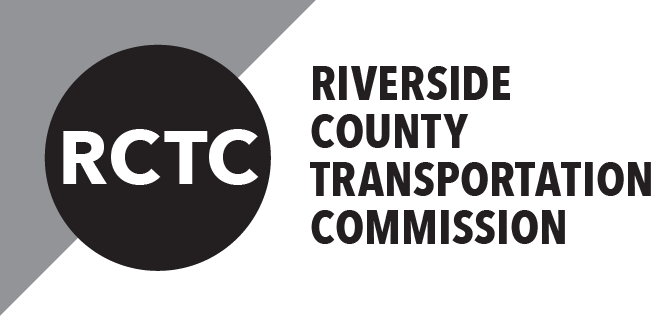 2019 MEETING SCHEDULE2019 MEETING SCHEDULE2019 MEETING SCHEDULE2019 MEETING SCHEDULE2019 MEETING SCHEDULEMeeting Date(Wednesday)CommissionLocationExecutive CommitteeLocationJanuary 99:30 a.m.Board Room9:00 a.m.RCTC March Field Conf. Rm.January 31- February 1Meeting / Workshop1:30 p.m. (Thursday)8:30 a.m. (Friday)Temecula Creek InnN/AN/AFebruary 139:30 a.m.Board Room9:00 a.m.RCTC March Field Conf. Rm.March 139:30 a.m.Board Room9:00 a.m.RCTC March Field Conf. Rm.April 109:30 a.m.Board Room9:00 a.m.RCTC March Field Conf. Rm.May 89:30 a.m.Board Room9:00 a.m.RCTC March Field Conf. Rm.June 129:30 a.m.Board Room9:00 a.m.RCTC March Field Conf. Rm.July 109:30 a.m.Board Room9:00 a.m.RCTC March Field Conf. Rm.August 149:30 a.m.Board Room9:00 a.m.RCTC March Field Conf. Rm.September 119:30 a.m.Board Room9:00 a.m.RCTC March Field Conf. Rm.October 17*9:30 a.m.Board Room9:00 a.m.RCTC March Field Conf. Rm.November 139:30 a.m.Board Room9:00 a.m.RCTC March Field Conf. Rm.December 119:30 a.m.Board Room9:00 a.m.RCTC March Field Conf. Rm.The Commission and the Executive Committee meetings are held on the second Wednesday of each month.*This meeting is being held on an alternate day due to it falling on a holiday.The Commission and the Executive Committee meetings are held on the second Wednesday of each month.*This meeting is being held on an alternate day due to it falling on a holiday.The Commission and the Executive Committee meetings are held on the second Wednesday of each month.*This meeting is being held on an alternate day due to it falling on a holiday.The Commission and the Executive Committee meetings are held on the second Wednesday of each month.*This meeting is being held on an alternate day due to it falling on a holiday.The Commission and the Executive Committee meetings are held on the second Wednesday of each month.*This meeting is being held on an alternate day due to it falling on a holiday.Meeting Date (Monday)Budget and Implementation CommitteeWestern Riverside County Programs and Projects CommitteeLocationFebruary 259:30 a.m.1:30 p.m.Board RoomMarch 259:30 a.m.1:30 p.m.Board RoomApril 229:30 a.m.1:30 p.m.Board RoomJune 249:30 a.m.1:30 p.m.Board RoomJuly 229:30 a.m.1:30 p.m.Board RoomAugust 269:30 a.m.1:30 p.m.Board RoomSeptember 239:30 a.m.1:30 p.m.Board RoomOctober 289:30 a.m.1:30 p.m.Board RoomNovember 259:30 a.m.1:30 p.m.Board RoomDecember 239:30 a.m.1:30 p.m.Board RoomThe meetings of the Budget and Implementation Committee and the Western Riverside County Programs and Projects Committee are held on the fourth Monday of each month, except on holidays.The meetings of the Budget and Implementation Committee and the Western Riverside County Programs and Projects Committee are held on the fourth Monday of each month, except on holidays.The meetings of the Budget and Implementation Committee and the Western Riverside County Programs and Projects Committee are held on the fourth Monday of each month, except on holidays.The meetings of the Budget and Implementation Committee and the Western Riverside County Programs and Projects Committee are held on the fourth Monday of each month, except on holidays.Meeting Date (Thursday)Toll Policy and Operations CommitteeLocationFebruary 2811:00 a.m.Riverside – RCTC March Field Conf. Rm.May 2311:00 a.m.Riverside – RCTC March Field Conf. Rm.August 2211:00 a.m.Riverside – RCTC March Field Conf. Rm.The meetings of the Toll Policy and Operations Committee are held quarterly on the fourth Thursday of the months of February, May, August, and November, except when the fourth Thursday falls on a holiday.The meetings of the Toll Policy and Operations Committee are held quarterly on the fourth Thursday of the months of February, May, August, and November, except when the fourth Thursday falls on a holiday.The meetings of the Toll Policy and Operations Committee are held quarterly on the fourth Thursday of the months of February, May, August, and November, except when the fourth Thursday falls on a holiday.Meeting Date (Monday)Technical Advisory CommitteeTechnical Advisory CommitteeLocationJanuary 1410:00 a.m.10:00 a.m.Riverside – RCTC March Field Conf. Rm.March 1810:30 a.m.10:30 a.m.Palm Desert – CVAG Board RoomMay 2010:00 a.m.10:00 a.m.Riverside – RCTC March Field Conf. Rm.July 1510:30 a.m.10:30 a.m.Palm Desert – CVAG Board RoomSeptember 1610:00 a.m.10:00 a.m.Riverside – RCTC March Field Conf. Rm.November 1810:30 a.m.10:30 a.m.Palm Desert – CVAG Board RoomThe meetings of the Technical Advisory Committee are held on the third Monday of every other month, except for holidays.
If the meeting falls on a holiday, the meeting is moved to the fourth Monday.The meetings of the Technical Advisory Committee are held on the third Monday of every other month, except for holidays.
If the meeting falls on a holiday, the meeting is moved to the fourth Monday.The meetings of the Technical Advisory Committee are held on the third Monday of every other month, except for holidays.
If the meeting falls on a holiday, the meeting is moved to the fourth Monday.The meetings of the Technical Advisory Committee are held on the third Monday of every other month, except for holidays.
If the meeting falls on a holiday, the meeting is moved to the fourth Monday.Riverside – Commission Office, County Administrative Center,
4080 Lemon Street, 3rd Floor, Riverside, CARiverside – Commission Office, County Administrative Center,
4080 Lemon Street, 3rd Floor, Riverside, CACoachella Valley Association of Governments – Board Room, 73-710 Fred Waring Drive, 
Palm Desert, CACoachella Valley Association of Governments – Board Room, 73-710 Fred Waring Drive, 
Palm Desert, CA